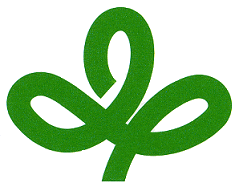 宮城県任期付職員採用選考考査（農業土木）専門性確認シート１　これまでの専攻学科、研究論文、職務等において培ってきた得意分野・専門分野について、次の分野の中から３つ以内で選択し、□に「✓」を記入してください。２　上記で選択した分野について、これまで取り組んできたこと、その知識や経験を生かして、今後、宮城県任期付職員として取り組んでみたいことについて具体的に記入してください。※　フォントサイズや余白、１ページあたりの行数・文字数は変更しないでください。受考番号 ：氏名：※記入しないでください。※記入しないでください。 地質、土質、基礎 構造、材料 法規、施工、測量 かんがい、排水 ダム、ため池 農道、ほ場整備 農村振興、農村環境 施設機械 施設管理、ｽﾄｯｸﾏﾈｼﾞﾒﾝﾄ 災害復旧